ID：(W8T3RbsWaCvIblVTX4BKA            最近活跃时间：10月8日         求职意向                                                               自我评价                                                               14年的直销工作实践，使我深深地体会到，作为直销行业的员工必须具备良好的自身素质和较强的工作能力。通过14年直销工作的打拼，使我养成了乐观、开朗、自信的性格，具备了良好的语言表达能力、组织管理能力、沟通协调能力、开拓创新能力。这些素质和能力的养成和提高，能够使我更快地熟悉和适应新环境、新团队、新任务的要求；能够使我更好地安排部署、指挥指导公司各项工作的深入开展；能够正确地处理好对上、对下、对外和对内各种关系，全面地做好上情传达、团队激励、员工管理以及对外公共事务的沟通和协调；能够使我科学研判市场形势，有针对性地采取措施、开拓和壮大市场，实现公司的又快又好发展。可以说，多年工作实践经验的积累、自身素质的显著提高以及良好外事公关能力的形成，使我具备了在更高层面上发展的能力。为公司创造效益、树立形象的同时，实现自身价值的提升是我人生的追求和努力的方向。 工作经历                                                               教育经历                                                              语言能力                                                               应聘职位：空调机电设备工程营销经理应聘机构：吉林省江山人才产业集团有限公司工作地点：长春女     37岁 (1982年2月)     15年工作经验     本科 现居住地：长春 朝阳区 | 户口：长春 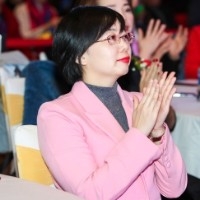 手机：13674308620
E-mail：836053989@qq.com 期望工作地区： 吉林 期望月薪： 15000-25000元/月目前状况：我对现有工作还算满意，如有更好的工作机会，我也可以考虑。期望工作性质：全职期望从事职业：销售管理期望从事行业：快速消费品2015.04 - 至今   上海春芝堂生物制品有限公司   (4年 7个月) 2015.04 - 至今   上海春芝堂生物制品有限公司   (4年 7个月) 区域总监 | 15000-25000元/月 区域总监 | 15000-25000元/月 快速消费品 快速消费品 工作描述：全面负责7省市的业务营运、对外关系、市场推广、员工管理等方面的工作。2001.09 - 2005.08   长春工程技术师范学院   市场营销   本科 英语： 读写能力良好 | 听说能力良好 